Comma UsageStudent Name:Date:Instructor:Course:About This DLAImportant NoteAll the activities (3) in the DLA must be completed in their entirety before receiving credit for completion. Students are welcome to meet with a tutor if they need help, but please be aware that students might need a second appointment for review and signature in that case. If your instructor wants evidence of this completed DLA, return this form to him or her with the tutor’s signature included. Learning OutcomesThrough computer and other independent work, this activity explains what a comma is and will help you practice correct comma usage.Activities (approximately 1 hour)Read the information, complete the activities that follow, and be prepared to discuss your answers when you meet with a tutor. DLA Video ReviewIf you would like to watch a brief video that reviews parts of the Comma Usage DLA content, please use the QR code below: 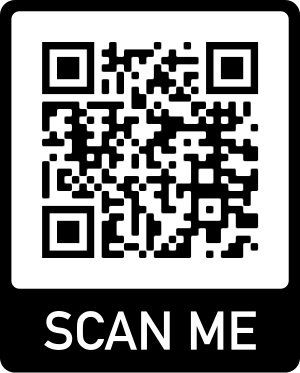 Understanding CommasSome writers believe that a comma should be used whenever a pause is needed in the sentence. Unfortunately, this belief often results in overused or misused commas. Look at the examples below. George’s girlfriend in Seinfeld says, “I, am breaking up, with you!” (INCORRECT)Although this is how the audience hears this sentence in the episode of Seinfeld, it is nevertheless incorrect.I am breaking up with you. (CORRECT) Comma Rule 1When you use a conjunction to join two complete sentences, use a comma before the conjunction. The conjunctions are for, and, nor, but, or, yet, so (FANBOYS). Grace wanted to get some Chinese fried rice, but  Muhammed wanted to get some Korean bibimbap.Jessica did not feel like cooking , so she decided to get take-out instead. NOTE: Be sure that the conjunctions do in fact connect two independent clauses (complete sentences). In the following sentence, the conjunction is not joining two whole sentences, so no comma is needed. Marty tried Japanese takoyaki and was surprised that he loved it! (There isn’t a subject after the coordinating conjunction “and”; therefore, a comma is not used.) Comma Rule 2Put a comma between items in a series—a list of three or more items. My favorite dishes to get at El Camino Real are the carnitas nachos, the al pastor quesadillas, and the carne asada tacos. Robert went to Chik-fil-a and ordered three-pieces of chicken tenders, French fries, and a drink. NOTE: Some formats like those used in journalism do not require a comma before the conjunction and last item in the series; however, MLA and APA formats do indicate that there should be a comma. Check with your professor. My favorite dishes to get at El Camino Real are the carnitas nachos, the al pastor quesadillas and the carne asada tacos. (AP Style; Not correct in MLA or APA Styles)Comma Rule 3Put a comma after an introductory expression that is not part of the main sentence. The introductory expression can be a word, a phrase, or a dependent clause. Yes, Thai food is so delicious. (one word)For a falafel filling, you can have ground chickpeas or broad beans. (a phrase)Whenever Brian and Nicole go out for Indian food, they always get chicken tikka masala. (a dependent clause) NOTE: When a dependent clause follows a complete sentence, do not use a comma to separate the clauses. Nicole and Brian always get chicken tikka masala whenever Brian and Nicole go out for Indian food.Comma Rule 4When a sentence directly addresses someone by name, separate the name from the rest of the sentence with a comma. I heard, Carlos, that you don’t like to eat sushi. Jerry, have you finished eating your breakfast?NOTE: Do not separate a name from the rest of the sentence when the person discussed is absent or is not being directly addressed. I heard that Carlos doesn’t like to eat sushi. Has Jerry finished eating his breakfast? Comma Rule 5Watch for transitional expressions that interrupt the flow of a sentence. These transitions include words and phrases like however, moreover, finally, therefore, of course, and on the other hand. Transitional words and phrases can be used in different parts of a sentence, including the beginning, middle, and end of a sentence. If the transition is at the BEGINNING of a sentence, serving as an introductory phrase, put a comma after it—see rule #3 above. Of course, Teri loves pancakes.However, she does not like toast.If the transition is in the MIDDLE of a sentence and interrupts the sentence, put a comma before and after it. Li and Pedro were, of course, happy to eat In’ N ’Out. David, however, was not so sure.If the transition comes BETWEEN two complete sentences, put a semi-colon before it and a comma after it (if you do not do this, you will have created a run-on sentence). Jenn won the pie baking contest; in addition, she won a lifetime of free flour.Kim wanted to go to the new Italian restaurant; however, her friend wanted to go to a Greek restaurant. Comma Rule 6Put commas around non-essential (also called nonrestrictive) material. Look especially for who or which clauses, appositives*, and participial phrases**. Gordon Ramsey, who is the head chef on Hell’s Kitchen, became a popular meme when he did a parody of his show in “Hell’s Cafeteria.” *Carla Hall, ex co-host of The Chew, “believes food connects us all.”**Paul Hollywood, shaking the contestant’s hand on The Great British Baking Show, only gives a handshake to those who have the best dishes for their baking challenges. ActivitiesCheck off each box once you have completed the activity. 1. Comma Rules ReviewSummarize the six places where a comma can be used.1.2.3.4.5.6. 2. Online QuizGo to http://tinyurl.com/CommaUsageDLAQuiz and take the Comma Usage DLA Quiz. You must score at least 80% on the exercises before seeing a tutor. After you complete the task, PLEASE ASK A LAB TUTOR OR FRONT DESK ATTENDANT TO PRINT THE PAGE THAT HAS YOUR SCORE. DO NOT EXIT THE PROGRAM UNTIL THIS PAGE HAS BEEN PRINTED (FREE OF CHARGE). If you have any other questions, do not hesitate to ask a lab tutor. 3. Writing PracticeOn a separate sheet of paper or in a Word document, write two sentences for each of the comma rules above. You should have written a total of twelve sentences. 4. Review the DLAGo to https://mtsac2.mywconline.com and use the Mt. SAC Writing Center Appointment System to make a DLA appointment, or sign-up to see a tutor on the “Walk-in” list in the Writing Center. During your session with a tutor, explain the corrections you made to demonstrate your understanding of commas. Consider the main concept you learned in this DLA. Explain to the tutor strategies that you used to confidently and competently use commas. Student’s Signature:Tutor’s Signature:Date:DateIf you are an individual with a disability and need a greater level of accessibility for any document in The Writing Center or on The Writing Center’s website, please contact the Mt. SAC Accessible Resource Centers for Students, access@mtsac.edu, (909) 274-4290.Revised 04/12/2022